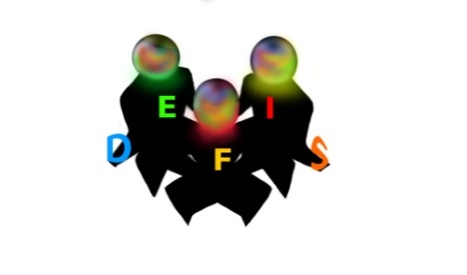 E-mail : defisong0@gmail.comTel : (+225) 54 76 39 50(+33) 7 52 57 73 72Loi N°60-315 du 21 septembre 1960 relative aux associations N°03/P-MBT/56  BULLETIN D’ADHESIONBulletin d’adhésion ou de renouvellementDonNom : ……………………………………………………………………………………………Prénom : ………………………………………………………………………………………….Adresse……………………………………………………………………………………………Code postale : ………………………………Ville :Profession : ………………………………………………………………………………………..Téléphone………………………………………..Portable :E-mail…………………………………………….@......................................................................Cotisations  libre :   Individuel   Versement de don    Aider  lors de conférence ou de projets à venirMerci de remplir ce bulletin et effectué votre règlement en ligne.  L’adhésion est annuelle, elle vous garantira d’être tenu informé de toutes nos actions : conférences,  cours....par courriel et vous donnera droit à des réductions. A……………………………..le                                                    Signature                